 «Метапредметные связи математики, истории и культуры СПб, МХК в свете реализации ФГОС»В стандартах первого поколения (2004г)  нам были прописаны планируемые результаты обучения.В стандартах второго поколения произошел вектор смещения акцентовВ свете новых стандартов перед учителем стоят три ключевых вопроса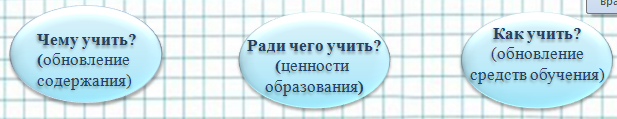 Чему учить и ради чего учить? Прописано в стандартах нового поколенияКак учить нас никто не научит нас с вами, это наше умение, мастерство, это наша прерогатива. 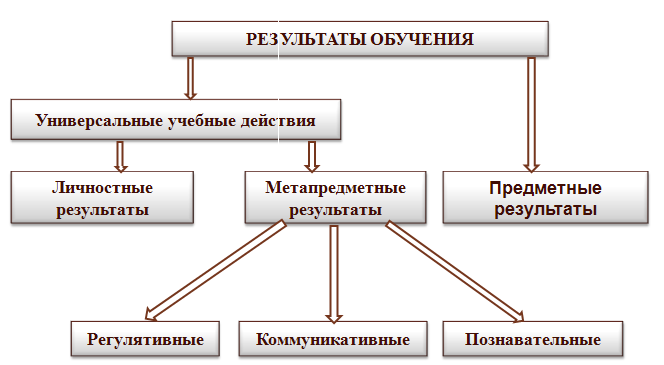 Перед нами стоят проблемы1. Как обеспечить УСПЕШНОСТЬ каждого учащегося в обучении;2. Как сохранить и укрепить ЗДОРОВЬЕ ребенка при организации его учебной деятельности; 3. Каким образом обеспечить не механическое усвоение суммы знаний, а прежде всего приобретение каждым учащимся в ходе учебных занятий СОЦИАЛЬНОГО ОПЫТА.Поэтому на своих семинарах, круглых столах, мастер- классах, курсах  мы изучаем новые технологии, осваиваем новые подходы к обучению. Рассмотрим метапредметными и межпредметными связями.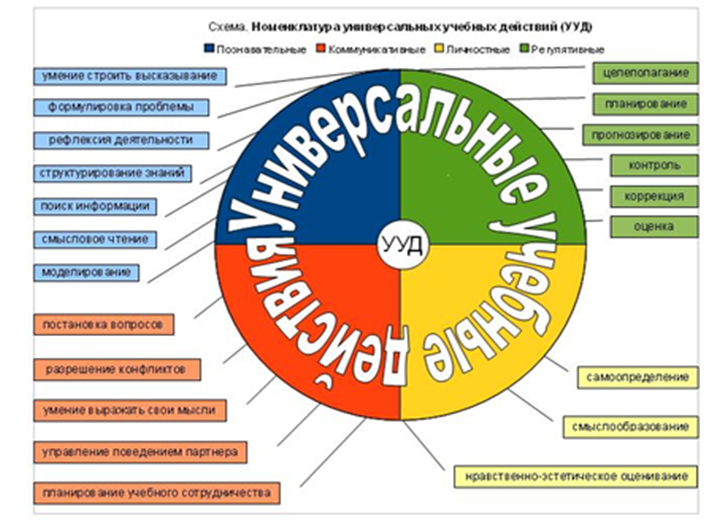 Рефле́ксия (от позднелат. reflexio — обращение назад) — это обращение внимания субъекта на самого себя и на своё сознание, в частности, на продукты собственной активности, а также какое-либо их переосмысление." Мета "– (« за », « через », « над»), всеобщее, интегрирующее«Меж» -   то же, что между.Межпредметные  связи:предметы естественно – научного цикла +математика; предметы гуманитарного цикла + история и культура СПб, МХК Метапредметные связи: предметы ЛЮБОГО   цикла + математика; предметы ЛЮБОГО   цикла + история и культура СПб; предметы ЛЮБОГО   цикла + МХК Метапредметность  подразумевает, что существуют  обобщенные системы понятий, которые используются везде, а учитель с помощью своего предмета раскрывает какие-то их грани.Метапредметный подход предполагает, что ребенок не только овладевает системой знаний, но осваивает универсальные способы действий и с их помощью сможет сам добывать информацию о мире.Метапредметные связи — интегрируют    как можно больше учебных предметов на основе мыследеятельностного подхода к обучению (ФГОС второго поколения)Метапредметные связи решают проблему разобщенности, расколотости, оторванности  друг  от  друга  разных дисциплин и, как следствие, учебных предметов и приводят к целостному образному восприятию мира Метапредметные связи позволяют вычленить главные элементы содержания образования, предусмотреть развитие системообразующих идей, понятий, общенаучных приемов учебной деятельности, возможности комплексного применения знаний из различных предметов в трудовой деятельности учащихся.Метапредметные связи влияют на состав и структуру учебных предметов. Каждый учебный предмет является источником тех или иных видов межпредметных связей. Поэтому возможно выделить те связи, которые учитываются в содержании предмета и, наоборот, идущие от данного предмета в другие учебные предметы.Установление  метапредметных  связей  способствует   развитию  метапредметных  способностей  обучающихсяСпособ  первый: интеграция проявляется, если на предлагаемом уроке  учитель  использует  сведения, которые  обучающиеся  уже получили  на  смежном  уроке, а не предлагает их  как  новые. Способ второй: урок может стать интегративным благодаря форме бинарного урока. Это урок, который ведут  два  педагога-предметника,  что  значительно  повышает  его  содержательный  и  операционный  уровень,  так  как  по  отдельности  учителя не  всегда  знают  программу  смежных  предметов  (чтобы  адекватно  требовать  знания  от  своих  учеников)  и  не  всегда  могут  на  должном  уровне  анализировать  смежный  материал.  Совместная  подготовка  к  уроку интеграции  и  совместное  его  проведение  позволяет  отточить  стройную  методическую  концепцию  интегративного  урока  и  связать  все  его  блоки  между  собой  общими  темами,  идеями,  проблемами  и  т.  д.Возникновение  этой интеграции есть «результат   высокого уровня реализации метапредметных  связей, поскольку    он    основывается    на    общих научных идеях, концепциях, дающих целостное  представление о человеке,  мире,  культуре» В качестве метапредметного результата обучения -  уровень развития базовых способностей учащихся:  мышления,   понимания,   коммуникации,   рефлексии,   действия. Особенности работы учителей математики в 5-6 классахРеальная математика в ОГЭ  по математикеГлоссарийКоммуникация — от лат. «communicatio» — что означает сообщение, передача и от «communicare» — делать общим, беседовать, связывать, сообщатьРефле́ксия (от позднелат. reflexio — обращение назад) — это обращение внимания субъекта на самого себя и на своё сознание, в частности, на продукты собственной активности, а также какое-либо их переосмысление.